Jeudi 7 septembre 2017 (Site Descartes, Bâtiment Buisson)9h : accueil et discours d’inauguration9h30 : Conférence inaugurale : Kathryn Gutzwiller « Female Practices as Models for Hellenistic Poetry »10h 15 : Session 1 : Autour de quelques figures historiques 	•10h15-10h40: Alana Newman « Arsinoë II as Synnaos Thea: the significance of the display context of the deified queen’s relief portraits in the Egyptian temple complex » • 10h40 – 11h05: Alex McAuley « The New Heroine: The Virginity, Marriage, and Queenship of the young Berenike »	• 11h05-11h30: Robin Hämmerling « Stratonike in the memory of Smyrna » 		11h30-11h45: Discussion11h45-14h : Pause et repas14h00 : Session 2 : Pleurs et émotion	• 14h-14h25 : Bénédicte Daniel-Müller « Qu’est-ce qui fait pleurer les filles ? » 	• 14h25-14h50: Andreas Fountoulakis « Refashioning Feminine Identities: Emotion and Gender in the Fragmentum Grenfellianum »	• 14h50-15h15: Abd el Gawad Heba « The Ptolemaic queens’ emotional guide to winning »		15h15-15h30 : Discussion15h30-16h: Pause16h00 : Session 3 : Féminité apollonienne	• 16h-16h25 : Nadège Wolff « Nuit et féminité dans les Argonautiques d’Apollonios »	• 16h25-16h50 : Jackie Murray « Poor women in Apollonius’Argonautica  »	• 16h50-17h15: Sarah Cassidy « Viewing Medea through the Alexandrian Viewer in Apollonius Rhodius’ Argonautica »		17h15-17h30 : DiscussionVendredi 8 septembre 2017 (Site Descartes, Bâtiment Buisson)9h00 : Session 4 : Images de la femme chez Callimaque• 9h-9h25 : Alexandros Kampakoglou « The tradition of maiden songs and the poetics of femininity in Callimachus’ fifth hymn » 	• 9h25-9h50: Massimo Giuseppetti « La Victoire de Bérénice de Callimaque: à la gloire d’une reine ptolémaïque »	• 9h50-10h15: Flora Manakidou « Mothers and children in Callimachus’ Hymns »		10h15-10h30 : Discussion10h30- 11h : Pause11h00 : Session 5 : Intertextualités féminines• 11h-11h25 : Valeria Pace « Intertextuality and the epic female voice in the Argonautica of Apollonius: subversion or eternal recurrence? »	• 11h25-11h50: Barnaby Chesterton « Silencing the Echoes of Sappho : authorial individuality in the Epigrams of Nossis »	• 11h50-12h15: Kathleen Kidder « Virgin Suicides: The Silence of the Sirens in Lycophron’s Alexandra »		12h15-12h30 : Discussion12h30 – 14 h : Repas14h00 : Sessions 6 : Théocrite	• 14h-14h25 : Christine Kossaifi « La belle à la voix qui défaille. La femme dans les Idylles bucoliques de Théocrite : une présence dans l’absence »	• 14h25-14h50 : M. Bernon & A.-S. Noel « Des femmes très matérielles ? Féminité, objets et performance dans l’Idylle xv de Théocrite »	• 14h50-15h15 : Thomas Nelson « Penelopean Simaetha : Female Voice and Vision in Theocritus Second Idylle »		15h15-15h30 : Discussion15h30-16h: Pause16h00 : Session 7 : Femmes de pouvoir 	• 16h-16h25 : Anatole Mori « Shining Thetis: The Goddess Visible in Apollonius’ Argonautica »	• 16h25-16h50 : Branko van Oppen « Queens and Goddesses: Female Portraiture in the Edfu Hoard of Clay Sealings »		16h50-17h00 : Discussion17h00 - 17h15 : Pause17h15-17h40: Evelyne Prioux « Les Portraits de poétesses, du IVe s. avant J.-C. à l’époque impériale » 17h40- 18h05 Elise Pampanay « Des femmes à part : symboles et modèles de frontalité dans les représentations de femmes de pouvoir sur les monuments funéraires d’époque hellénistique »	 	18h05-18h15 : Discussion19h30 - Repas festif du colloqueSamedi 9 septembre 2017 (Site Monod)9h00 : Session 8 : Comédies féminines• 9h-9h25 : Nathalie Lhostis « Existe-t-il une voix féminine dans les comédies de Ménandre ? »	• 9h25-9h50: Kanellou Maria « Representations of the Hetaerae in Hellenistic Epigrams »	• 9h50-10h15 Hamidou Richer « Une modalité de la parole féminine : étude du verbe κωτίλλω et de l’adjectif κωτίλος »		10h15-10h30 : Discussion10h30- 11h00 : Pause11h 00 : Session 9 : Réceptions• 11h00-11h25 : Florence Klein « Métamorphoses intertextuelles et intersexuelles d’une voix ‘trans-genre’ : la « Boucle de Bérénice » relue par Virgile et Ovide »	• 11h25-11h50 : Benedicte Delignon « Les femmes et l’éloge de la paix : un mélange des genres et des voix à l’époque augustéenne ? »	• 11h50-12h15 : Oriane Demerliac  « Le motif de la mer et la construction d’une voix érotique féminine chez les poètes augustéens »		12h15-12h30 : Discussion12h30 – 14 h 00: Repas14h00 : Session 10 : Femmes épigrammatiques	•14h00-14h25 : Claire-Emmanuelle Nardone « Figures et voix féminines chez Léonidas de Tarente »	•14h25-14h50 : Serena Cannavale « The song and the loom. Women’s voices in hellenistic epigrams »	•14h50-15h15 : Mike Tueller « Finding a woman’s voice in Hellenistic epigram: three cases »		15h15-15h30 : Discussion	15h30-16h00 : Lecture de clôture : Benjamin Acosta-Hughes « Gems for a Princess Female Figures in the Posidippus Papyrus »Visite au Musée Gallo-Romain / des Beaux Arts (à préciser) à partir de 16h30 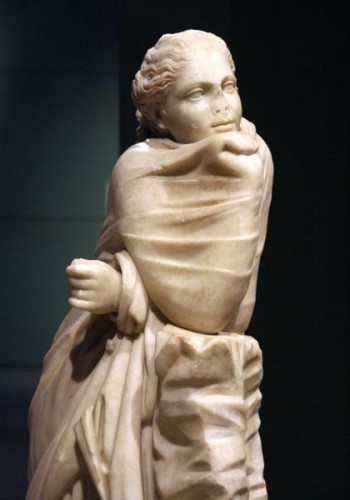 La Féminité dans les Arts Hellénistiques : voix, genre, représentation7-9 septembre 2017ENS de LyonProgramme 